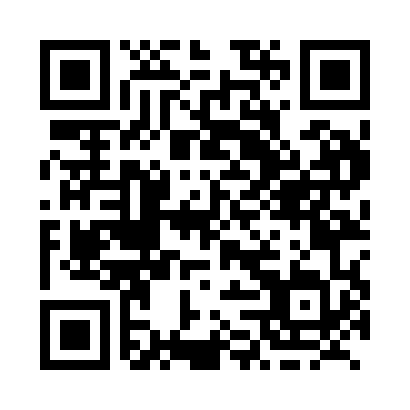 Prayer times for Rogersville, New Brunswick, CanadaMon 1 Jul 2024 - Wed 31 Jul 2024High Latitude Method: Angle Based RulePrayer Calculation Method: Islamic Society of North AmericaAsar Calculation Method: HanafiPrayer times provided by https://www.salahtimes.comDateDayFajrSunriseDhuhrAsrMaghribIsha1Mon3:295:321:266:519:1911:222Tue3:295:331:266:519:1911:223Wed3:305:331:266:519:1811:224Thu3:315:341:266:519:1811:215Fri3:325:351:266:519:1811:216Sat3:335:361:276:519:1711:207Sun3:345:361:276:519:1711:198Mon3:365:371:276:509:1611:179Tue3:375:381:276:509:1611:1610Wed3:395:391:276:509:1511:1511Thu3:405:401:276:509:1511:1412Fri3:425:411:276:499:1411:1213Sat3:435:421:286:499:1311:1114Sun3:455:431:286:499:1211:1015Mon3:475:441:286:489:1211:0816Tue3:485:451:286:489:1111:0717Wed3:505:461:286:479:1011:0518Thu3:525:471:286:479:0911:0319Fri3:535:481:286:469:0811:0220Sat3:555:491:286:469:0711:0021Sun3:575:501:286:459:0610:5822Mon3:595:511:286:459:0510:5723Tue4:015:521:286:449:0410:5524Wed4:035:531:286:449:0310:5325Thu4:045:541:286:439:0210:5126Fri4:065:551:286:429:0010:4927Sat4:085:571:286:418:5910:4728Sun4:105:581:286:418:5810:4529Mon4:125:591:286:408:5710:4330Tue4:146:001:286:398:5510:4131Wed4:166:011:286:388:5410:39